Zasady tworzenia stron internetowychPrzeczytaj poniższe teksty: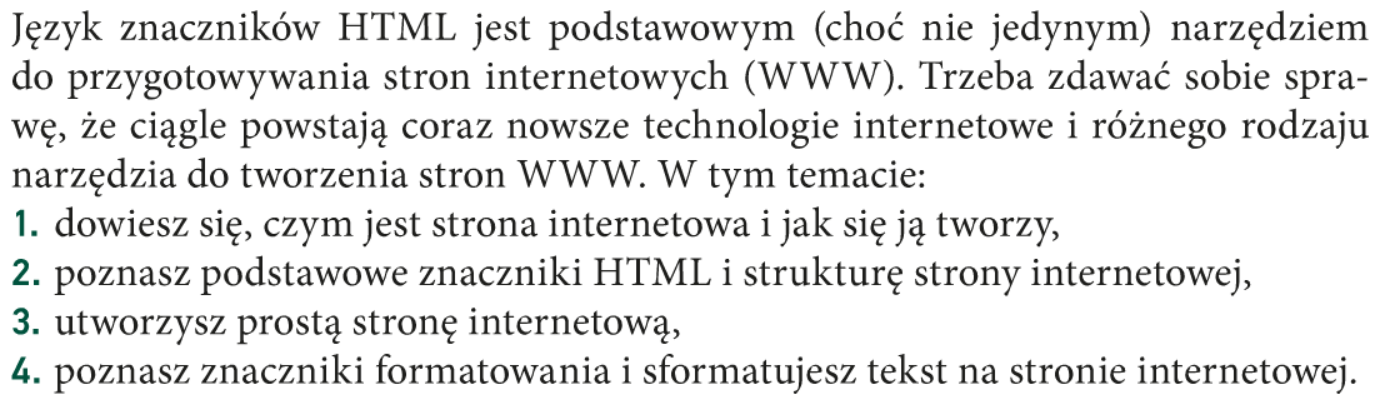 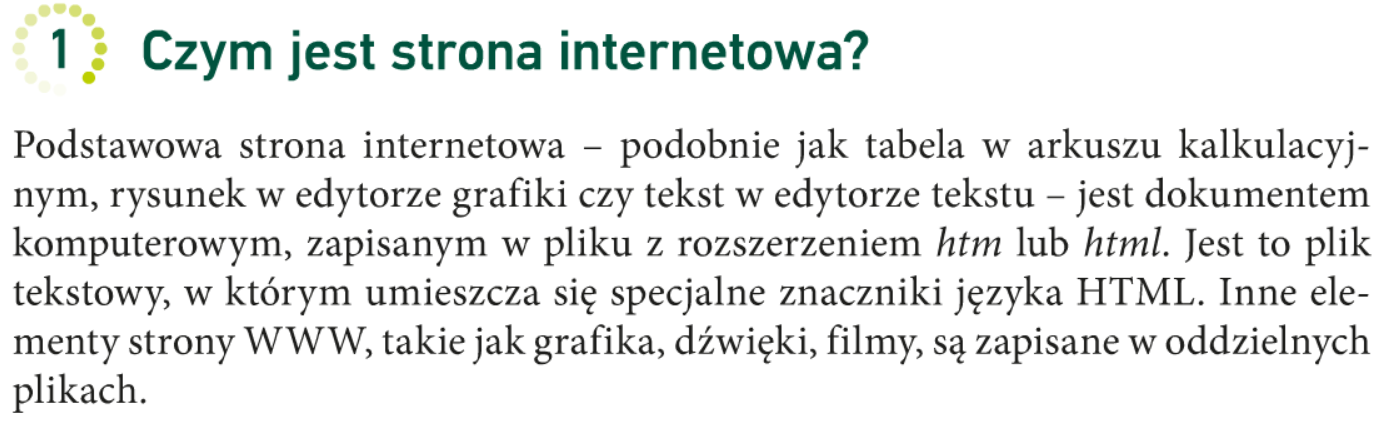 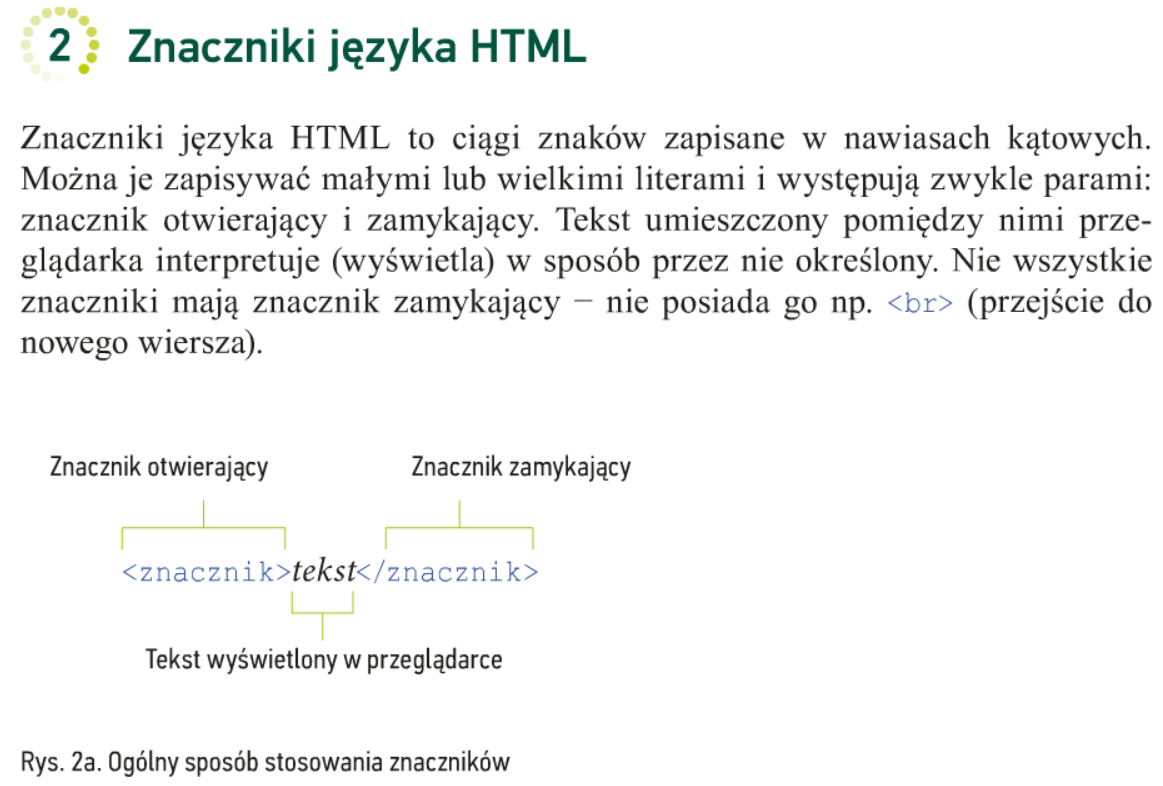 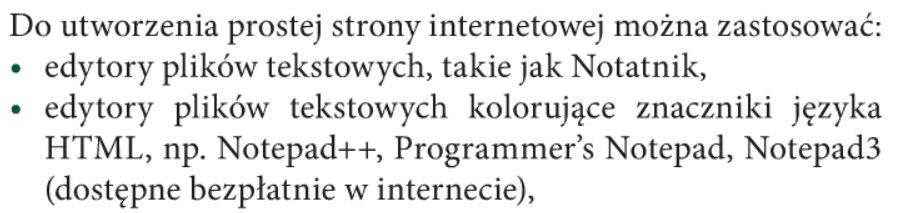 Zadanie nr 1Przepisz poniższe znaczniki do programu Notepad++ 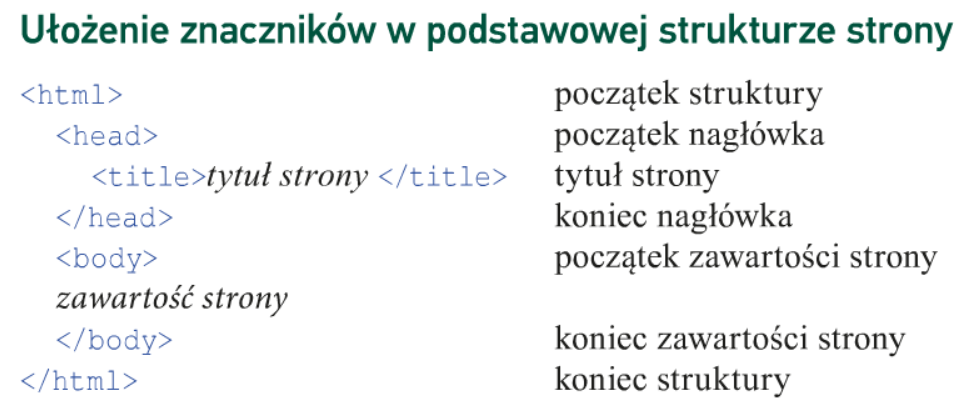 Zadanie nr 2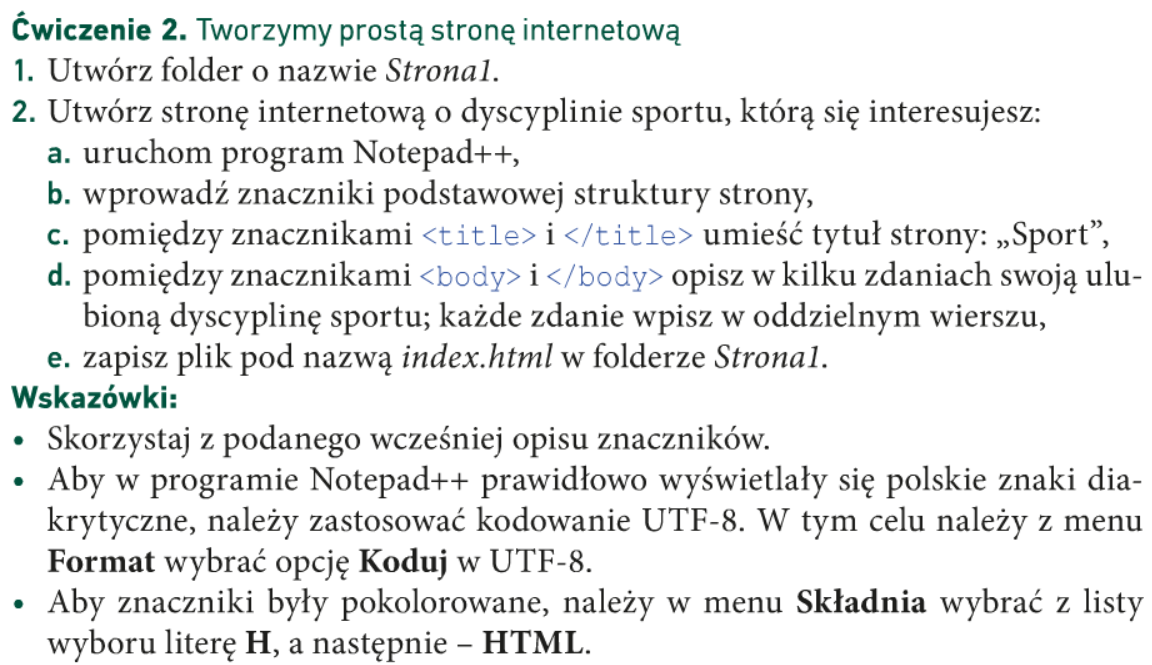 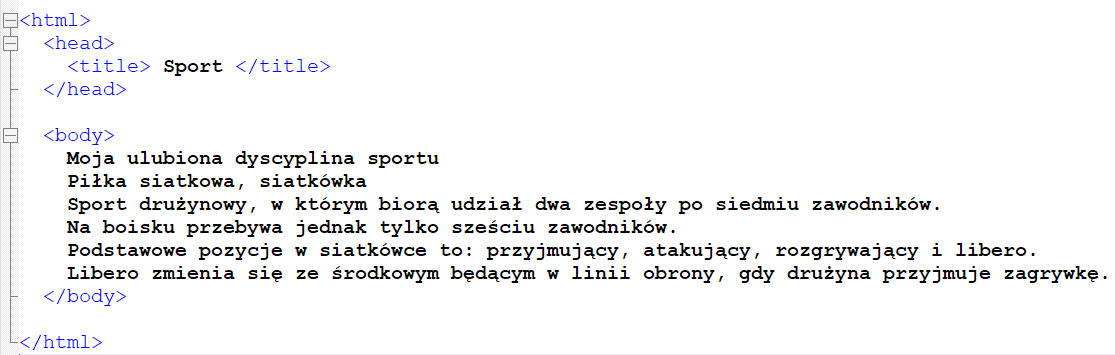 Zadanie nr 3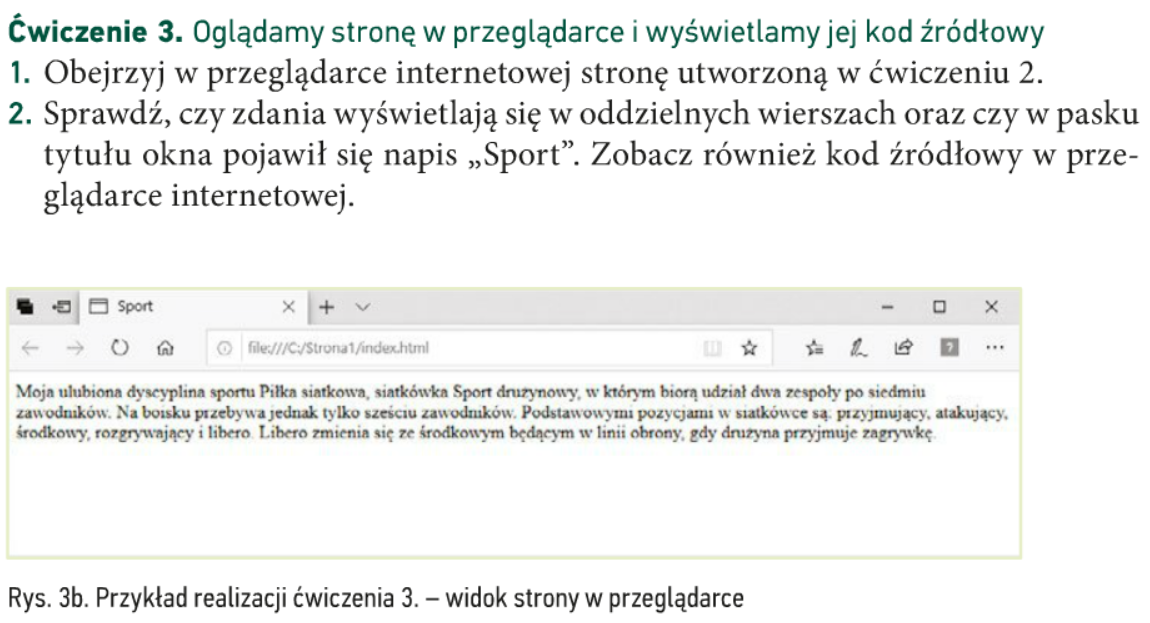 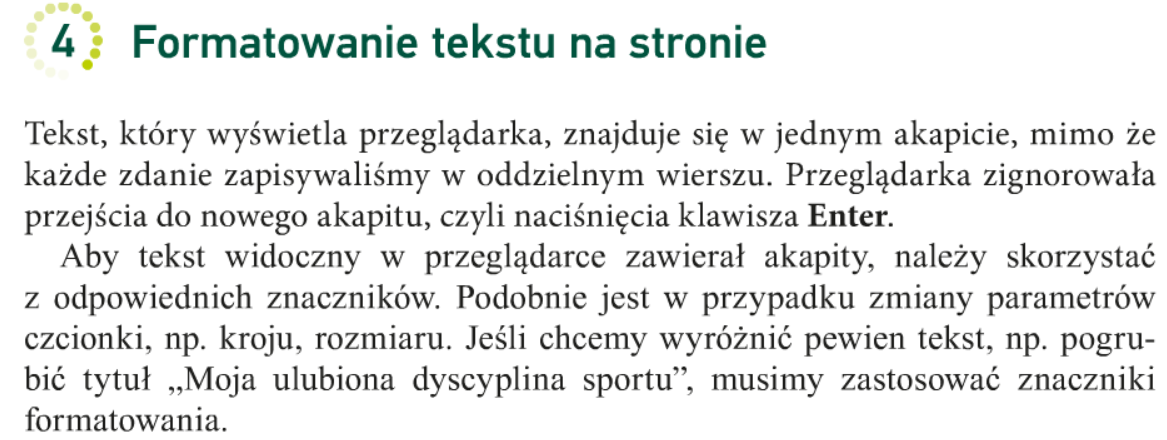 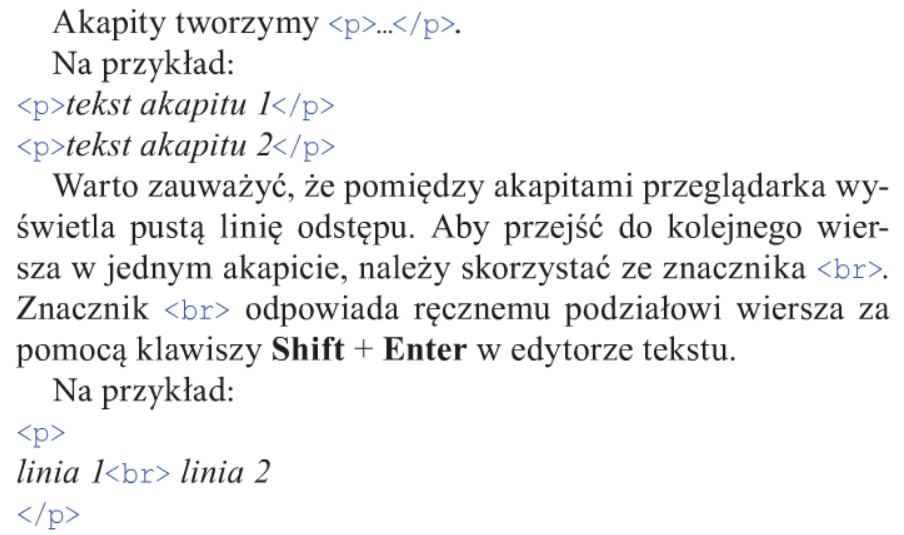 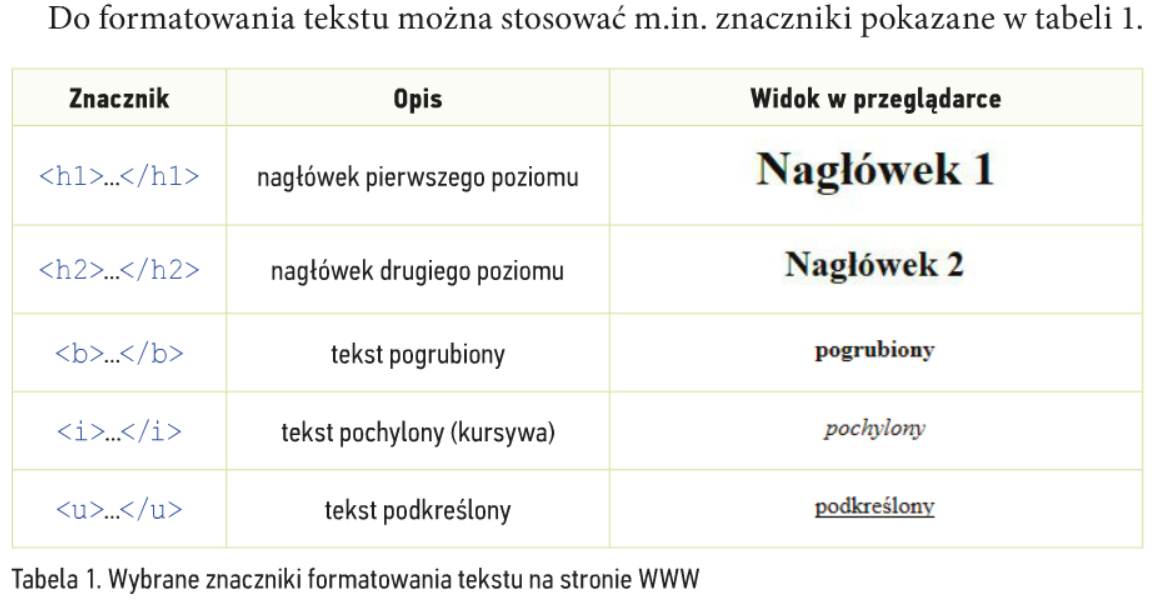 Zadanie nr 4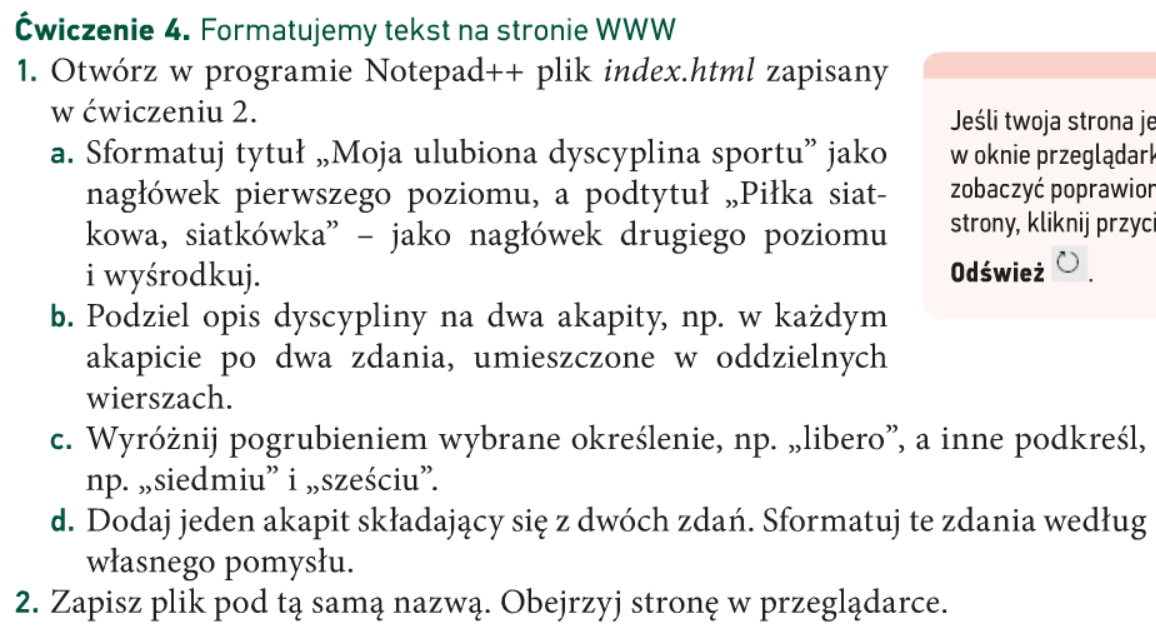 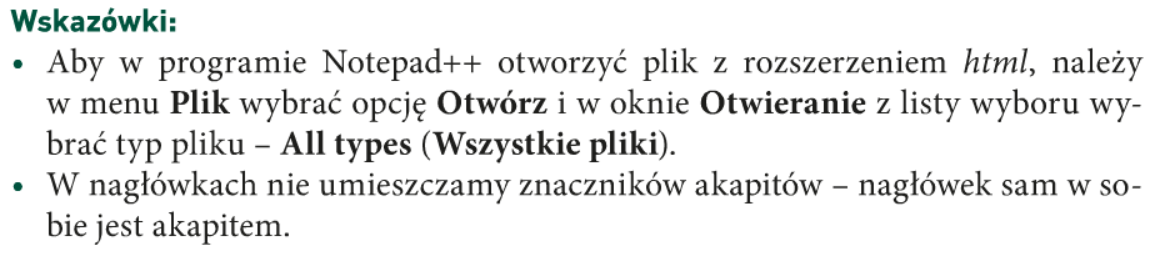 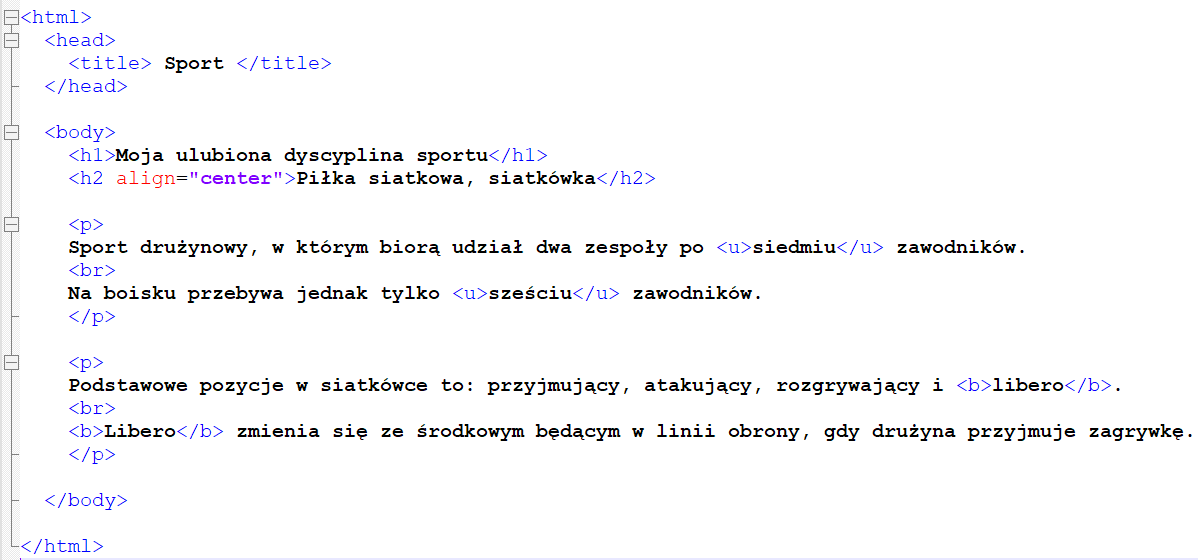 Efekt końcowy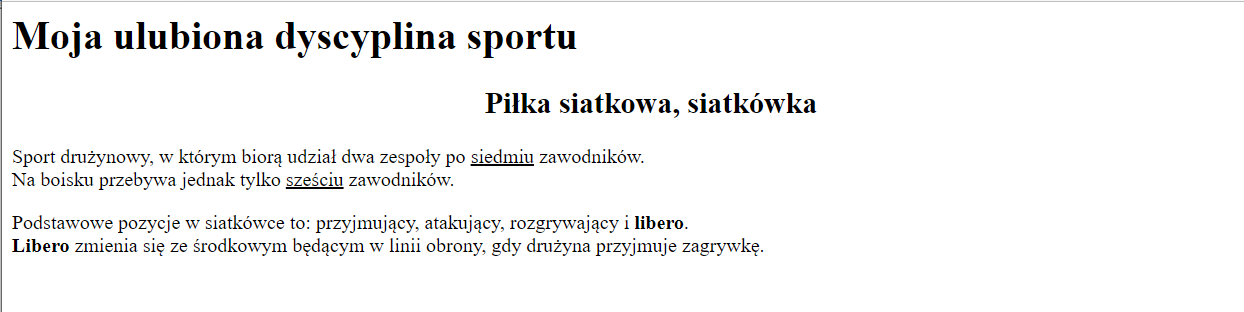 Zadanie dodatkowe – zmień kolor czcionek, wyśrodkuj tytuł, dodaj ostatni akapit, pochyl tekst w ostatnim akapicie: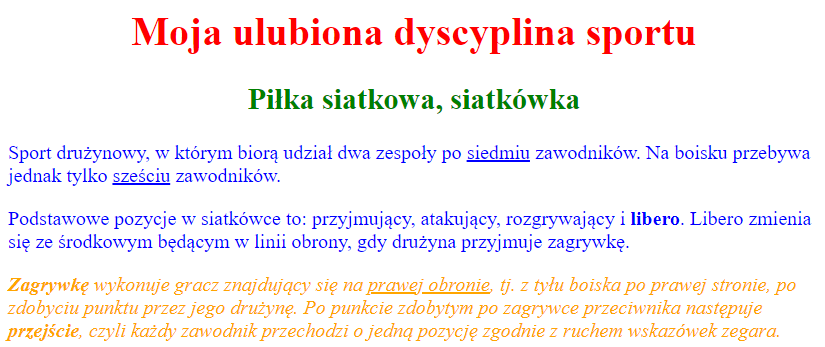 Podpowiedź: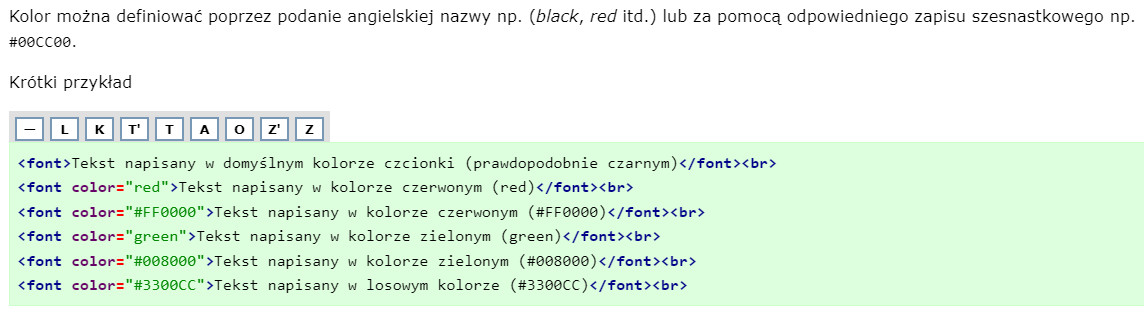 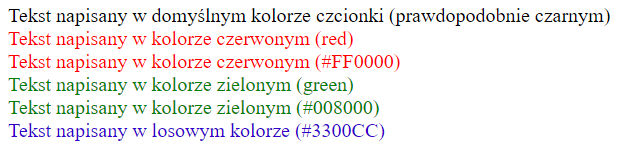 http://webref.pl/arena/html/html_formatowanietresci_czcionka.html